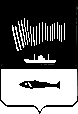 АДМИНИСТРАЦИЯ ГОРОДА МУРМАНСКАП О С Т А Н О В Л Е Н И Е13.11.2013											   № 3263О проведении общегородского конкурса «Новогодняя фантазия» на лучшее новогоднее оформление объектов потребительского рынка города Мурманска (в ред. постановлений от 05.11.2014 № 3657, от 10.11.2015 № 3108,              от 21.11.2016 № 3519, от 22.11.2017 № 3728, от 14.11.2018 № 3916,от 26.11.2019 № 3931, от 11.12.2019 № 4137, от 13.11.2020 № 2628,от 26.11.2020 № 2725)В соответствии с Федеральным законом от 06.10.2003 № 131-ФЗ «Об общих принципах организации местного самоуправления в Российской Федерации», Уставом муниципального образования город Мурманск,  постановлением администрации города Мурманска от 10.11.2017 № 3598 «Об утверждении муниципальной программы города Мурманска «Развитие конкурентоспособной экономики» на 2018-2024 годы», в связи с празднованием Нового года и Рождества Христова п о с т а н о в л я ю:Утвердить Положение о проведении общегородского конкурса «Новогодняя фантазия» на лучшее новогоднее оформление объектов потребительского рынка города Мурманска согласно приложению.Комитету по экономическому развитию администрации города Мурманска (Канаш И.С.) обеспечить организацию и проведение общегородского конкурса «Новогодняя фантазия» на лучшее новогоднее оформление объектов потребительского рынка города Мурманска.Отменить постановление администрации города Мурманска                              от 09.11.2012 № 2646 «О проведении общегородского конкурса «Новогодняя фантазия» на лучшее новогоднее оформление предприятий потребительского рынка города Мурманска».Отделу информационно-технического обеспечения и защиты информации администрации города Мурманска (Кузьмин А.Н.) разместить настоящее постановление с приложениями на официальном сайте администрации города Мурманска в сети Интернет.Редакции газеты «Вечерний Мурманск» (Червякова Н.Г.) опубликовать настоящее постановление с приложениями.Настоящее постановление вступает в силу со дня официального опубликования.Контроль за выполнением настоящего постановления возложить на заместителя главы администрации города Мурманска Соколова М.Ю.Глава администрации города Мурманска                                                                               А.И. Сысоев                                                                      Приложение к постановлению администрациигорода Мурманскаот 13.11.2013 № 3263(в ред. постановленийот 05.11.2014 № 3657,от 10.11.2015 № 3108от 21.11.2016 № 3519,от 22.11.2017 № 3728,от 14.11.2018 № 3916,от 26.11.2019 № 3931,от 11.12.2019 № 4137,от 13.11.2020 № 2628, от 26.11.2020 № 2725)Положениео проведении общегородского конкурса «Новогодняя фантазия»на лучшее новогоднее оформление объектов потребительского рынкагорода Мурманска1. Общие положения 	Настоящее Положение о проведении общегородского конкурса «Новогодняя фантазия» на лучшее новогоднее оформление объектов потребительского рынка города Мурманска (далее – Положение) определяет цели, порядок, условия проведения общегородского конкурса «Новогодняя фантазия» на лучшее новогоднее оформление объектов потребительского рынка города Мурманска (далее – Конкурс). 2. Цели проведения КонкурсаЦели Конкурса: улучшение внешнего облика города, создание праздничной атмосферы, поиск новых оригинальных решений в рекламно-художественном оформлении организаций потребительского рынка.3. Условия проведения Конкурса3.1. Конкурс проводится по одной номинации в два этапа.3.2. Номинация Конкурса – «Лучшая новогодняя витрина (входная группа) объекта потребительского рынка города Мурманска».3.3. Этапы Конкурса:– 1 этап (с 01 декабря по 10 декабря) – приём заявок на участие                             в Конкурсе, формирование перечня участников;– 2 этап (с 11 декабря по 20 декабря) – проведение заседаний конкурсной комиссии по рассмотрению заявок участников Конкурса, определение победителей Конкурса.Награждение участников и победителей Конкурса в торжественной обстановке – до 28 декабря.3.4. Плата за участие в Конкурсе не взимается.3.5. Информирование о порядке, условиях проведения Конкурса и его результатах осуществляется:посредством размещения информации на официальном сайте администрации города Мурманска в сети Интернет (www.citymurmansk.ru) и портале информационной поддержки малого и среднего предпринимательства Координационного совета по вопросам малого и среднего предпринимательства при администрации города Мурманска (www.mp.murman.ru), а также в средствах массовой информации;путём предоставления консультаций при личном или письменном обращении граждан в комитет по экономическому развитию администрации города Мурманска по адресу: город Мурманск, проспект Ленина, дом 87, кабинет 10, путём телефонного и электронного информирования:                        (8152) 45-45-10, e-mail: ekonomika@citymurmansk.ru, orpr@citymurmansk.ru.4. Организатор Конкурса4.1. Организатором Конкурса является комитет по экономическому развитию администрации города Мурманска (далее – Организатор Конкурса).4.2. Организатор Конкурса:4.2.1. Осуществляет приём и регистрацию заявок на участие в Конкурсе            в системе электронного документооборота «IBM Lotus Notes».                                                            4.2.2. Осуществляет организацию работы конкурсной комиссии.4.2.3. Обеспечивает хранение протоколов заседаний конкурсной комиссии, других материалов и заявок участников Конкурса.4.2.4. Устанавливает дату и место проведения торжественной церемонии награждения победителей и участников Конкурса.4.2.5. Организует мероприятия по проведению торжественной церемонии награждения победителей и участников Конкурса.5. Конкурсная комиссия5.1. Для подведения итогов Конкурса создаётся конкурсная комиссия, состав которой утверждается постановлением администрации города Мурманска (далее – Комиссия).5.2. Комиссия в своей деятельности руководствуется законодательством Российской Федерации и настоящим Положением.5.3. Комиссия формируется в составе председателя, его заместителя, секретаря и членов Комиссии. Секретарь Комиссии не обладает правом голоса.5.4. В состав Комиссии включаются представители администрации города Мурманска, Совета депутатов города Мурманска, общественных организаций и образовательных учреждений города Мурманска. Количество членов Комиссии – не менее шести человек.5.5. Председатель Комиссии осуществляет руководство Комиссией, председательствует на её заседаниях. В случае отсутствия председателя Комиссии его функции выполняет заместитель председателя Комиссии. 5.6. Секретарь Комиссии: 5.6.1. Формирует перечень участников Конкурса. 5.6.2. Осуществляет подготовку и организацию заседаний Комиссии. 5.6.3. Информирует членов Комиссии о дате, времени и месте проведения заседаний Комиссии не менее чем за два рабочих дня до их проведения. 5.6.4. Оформляет протоколы заседаний Комиссии.5.6.5. Информирует в течение трёх рабочих дней в письменной форме участника Конкурса о недопуске заявки к участию в Конкурсе. 5.7. Комиссия: 5.7.1. Рассматривает поступившие заявки на участие в Конкурсе.5.7.2. Принимает решение о допуске заявки к участию в Конкурсе или об отказе в допуске заявки к участию в Конкурсе. Решение об отказе в допуске заявки к участию в Конкурсе принимается в случае отсутствия приложения к заявке «Описание конкурсной работы (витрины или входной группы)» и (или) несоответствия тематике Конкурса.5.7.3. Осуществляет оценку участников Конкурса с выездом на место             в соответствии с критериями оценки согласно приложению № 2 к настоящему Положению.5.7.4. Заполняет оценочные листы по каждому участнику Конкурса.5.7.5. Определяет победителей Конкурса из числа участников Конкурса               в соответствии с критериями оценки.5.7.6. Принимает решение о присуждении участнику Конкурса, набравшему наибольшее количество баллов, но не занявшему призового места, специального приза (ценного подарка).5.7.7. Выполняет иные действия, необходимые для организации и проведения Конкурса, не противоречащие действующему законодательству.5.8. Решение о выборе победителя Конкурса определяется путём подсчёта наибольшего количества баллов, набранных участниками Конкурса. Голос председателя Комиссии считается решающим, если в результате подсчёта голосов участники Конкурса набрали одинаковое количество баллов.5.9. Решения Комиссии оформляются протоколами, которые подписываются председателем Комиссии и секретарём Комиссии. 5.10. Заседания Комиссии считаются правомочными, если на них присутствует не менее двух третей от установленного числа членов Комиссии.6. Участники Конкурса6.1. В Конкурсе могут принимать участие юридические лица любых организационно-правовых форм и индивидуальные предприниматели, подавшие заявку на участие в Конкурсе, зарегистрированные в установленном законом порядке и осуществляющие свою деятельность на потребительском рынке города Мурманска (далее – Участник Конкурса). 6.2. Число Участников Конкурса не ограничено.6.3. Один Участник Конкурса может подать одну заявку на участие в Конкурсе в номинации, указанной в пункте 3.2 настоящего Положения.7. Порядок проведения Конкурса7.1. Извещение о проведении Конкурса публикуется Организатором Конкурса в официальном печатном издании органов местного самоуправления города Мурманска (газете «Вечерний Мурманск») и на официальном сайте администрации города Мурманска в сети Интернет (www.citymurmansk.ru) не позднее чем за три дня до даты начала первого этапа Конкурса, указанной в пункте 3.3 настоящего Положения.7.2. Извещение о проведении Конкурса должно содержать:- предмет Конкурса;- сведения об Организаторе Конкурса; - задание и условия проведения Конкурса;- номинацию и этапы проведения Конкурса, дату начала, срок, место и порядок приёма заявок на участие в Конкурсе; - критерии и порядок оценки Участников Конкурса, информацию                            о наградах Конкурса (о размерах награды за каждое призовое место                               в номинации);- информацию о периоде работы Комиссии по определению победителей Конкурса;- сроки и порядок объявления результатов Конкурса.7.3. Участники Конкурса предоставляют Организатору Конкурса письменную заявку по форме согласно приложению № 1 к настоящему Положению.7.4. Заявки на участие в Конкурсе принимаются с 01 по 10 декабря в комитете по экономическому развитию администрации города Мурманска по адресу: 183038, город Мурманск, проспект Ленина, дом 87.7.5. Заявки на участие в Конкурсе, не соответствующие тематике Конкурса, к участию в Конкурсе не допускаются.7.6. Заявки, поступившие после 10 декабря, не рассматриваются.8. Порядок подведения итогов Конкурса8.1. Комиссия оценивает Участников Конкурса, руководствуясь критериями оценки согласно приложению № 2 к настоящему Положению. 8.2. Определение победителей Конкурса осуществляется Комиссией по балльной системе.8.3. Победителями Конкурса признаются Участники Конкурса, набравшие наибольшее количество баллов.8.4. В Конкурсе присуждается три призовых места.8.5. Победители Конкурса награждаются:- за третье место – ценным подарком на сумму 13680,19 рублей, дипломом и цветочной продукцией;- за второе место – ценным подарком на сумму 17495,29 рублей, дипломом и цветочной продукцией;- за первое место – ценным подарком на сумму 20957,14 рублей, дипломом и цветочной продукцией.8.6. Участники Конкурса награждаются дипломами и цветочной продукцией.Участник Конкурса, принявший активное участие в создании праздничного образа города, но не занявший призового места, награждается специальным призом (ценным подарком) на сумму 10243,81 рублей.8.7. Награждение победителей и Участников Конкурса проводится                  в торжественной обстановке.8.8. Информация о результатах Конкурса в течение 20 рабочих дней со дня принятия решения Комиссией публикуется в средствах массовой информации (газете «Вечерний Мурманск») и размещается на официальном сайте администрации города Мурманска в сети Интернет (www.citymurmansk.ru).                                                                                                                                                        Приложение № 1                                            к Положению                                                          Председателю комитета по экономическому                                                         развитию администрации города МурманскаЗаявка на участиев общегородском конкурсе «Новогодняя фантазия» на лучшее новогоднее оформление объектов потребительского рынка города Мурманска в номинации «Лучшая новогодняя витрина (входная группа) объекта потребительского рынка города Мурманска»	__________________________________________________________              (полное наименование участника конкурса с указанием организационно-правовой формы,         юридического адреса, ИНН, контактного телефона, адреса электронной почты)_________________________________________________________________________________________________________________________________________________________________________________________________________в лице _____________________________________________________________(должность руководителя юридического лица, Ф.И.О., контактный телефон/___________________________________________________________________        Ф.И.О. индивидуального предпринимателя, его представителя)заявляет о намерении принять участие в общегородском конкурсе «Новогодняя фантазия» на лучшее новогоднее оформление объектов потребительского рынка города Мурманска в номинации «Лучшая новогодняя витрина (входная группа) объекта потребительского рынка города Мурманска».Адрес объекта ________________________________________________.Приложение: описание конкурсной работы (витрины или входной группы).Участник конкурса ____________________                                _____________                                                                                           (Ф.И.О.)                                                                                  (подпись)             М.П. (при наличии)                                                                                                 ________20____г.Приложение к заявке на участиев общегородском конкурсе«Новогодняя фантазия» на лучшееновогоднее оформление объектовпотребительского рынка города Мурманскав номинации «Лучшая новогодняя витрина(входная группа) объектапотребительского рынка города Мурманска»Описание конкурсной работы (витрины или входной группы)1. Наименование объекта.2. Использование элементов декора в конкурсной работе (витрине или входной группе). 3. Использование светящихся элементов и новогодних атрибутов в конкурсной работе (витрине или входной группе). 4. Эскиз конкурсной работы (витрины или входной группы) (фото).Участник конкурса ____________________        _______________                                                        (Ф.И.О.)                                    (подпись) М.П. (при наличии)_______________________________                                                 Приложение № 2                                              к Положению Критерии оценкиобщегородского конкурса «Новогодняя фантазия» на лучшее новогоднее оформление объектов потребительского рынка города Мурманска в номинации «Лучшая новогодняя витрина (входная группа) объекта потребительского рынка города Мурманска»__________________________________Критерии оценкиМаксимальное количество балловОригинальное решение светового оформления 5Использование символа года (в любом исполнении)5Использование в оформлении новогодних атрибутов: ели (в классическом или современном исполнении), новогодних/сказочных персонажей, игрушек, новогодних венков5Целостность композиции на новогоднюю или рождественскую тему (сценка, эпизод из сказки, библейская история)5Стилевое единство в оформлении5